	РОССИЙСКАЯ  ФЕДЕРАЦИЯСОВЕТ ДЕПУТАТОВ СЕЛЬСКОГО ПОСЕЛЕНИЯСРЕДНЕМАТРЕНСКИЙ СЕЛЬСОВЕТДобринского муниципального района  Липецкой области10-я  сессия  V созываР Е Ш Е Н И Е09.06.2016 г.                             с.Средняя Матренка                           № 43 – рсОб утверждении Перечня услуг, которые являются необходимыми                                             и обязательными для предоставления муниципальных услуг администрацией сельского поселения Среднематренский сельсовет и предоставляются организациями, участвующими в предоставлении муниципальных услугВ соответствии со ст. 9 Федерального закона от 27.07.2010 №210-ФЗ "Об организации предоставления государственных и муниципальных услуг", ч. 1 ст. 14 Федерального закона от 06.10.2003 №131-ФЗ "Об общих принципах организации местного самоуправления в Российской Федерации",  на основании представления прокуратуры Добринского района “ Об устранении нарушений законодательства о защите прав предпринимателей при оказании государственных и муниципальных услуг, а так же мер поддержки”, Устава сельского поселения Среднематренский сельсовет, учитывая решение постоянной комиссии  по правовым вопросам, местному самоуправлению, работе с депутатами и делам семьи, детства, молодежи, Совет депутатов  сельского поселения Среднематренский сельсовет Р Е Ш И Л:     1. Утвердить прилагаемый Перечень услуг, которые являются необходимыми и обязательными для предоставления муниципальных услуг администрацией сельского поселения Среднематренский сельсовет и предоставляются организациями, участвующими в предоставлении муниципальных услуг (далее – Перечень).
       2. Направить указанный нормативный правовой акт главе сельского поселения Среднематренский сельсовет для подписания и официального обнародования.     3.  Настоящее решение вступает в силу со дня его официального обнародования.Председатель Совета депутатовсельского поселения                                                                                Среднематренский сельсовет                                                      Н.А.ГущинаУтвержден
решением Совета депутатов
 сельского поселения                                                                                                                    Среднематренский сельсовет
от 09.06.2016 № 43-рсПеречень 
услуг, которые являются необходимыми и обязательными 
для предоставления муниципальных услуг администрацией сельского поселения Среднематренский сельсовет и предоставляются организациями, участвующими 
в предоставлении муниципальных услуг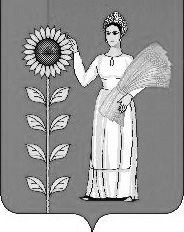 №п/пНаименование муниципальной услуги, предоставляемой администрацией сельского поселенияНаименование услуги, являющейся необходимой и обязательной для предоставления муниципальной услуги Наименование организаций, участвующих в предоставлении муниципальной услуги Норма законодательства, на основании которой для получения муниципальной услуги требуется оказание услуги организациями, участвующими в предоставлении муниципальных услугПлатность (бесплатность) услуги1431.Принятие граждан на учёт в качестве нуждающихся в жилых помещениях, предоставляемых по договорам социального найма, в том числе признание граждан малоимущими в целях принятия их на этот учёт.Получение выписок из Единого государственного реестра прав на недвижимое имущество и сделок с ним.Получение справок о наличии или отсутствии в собственности граждан объектов недвижимости, зарегистрированных до 1998 года.Управление Федеральной службы государственной регистрации, кадастра и картографии по Липецкой  области (Росреестр)                                         ОГУП «Липецкоблтех- инвентаризация» филиал Добринское БТИ  Жилищный кодекс РФ, Постановление администрации сельского поселения Среднематренский сельсовет «Об утверждении  административного регламента «Принятие  на учет граждан в качестве нуждающихся в жилых помещениях» от 18.02.2013г. № 6платно                      платно2Присвоение  адресов и нумерация объектов недвижимости расположенных на территории сельского поселения Среднематренский сельсоветПолучение документов технической инвентаризации объекта недвижимого имущества (технического паспорта здания (строения) или выписки из него, поэтажного плана, плана земельного участка, экспликации к поэтажному плану, справки об инвентаризационной стоимости объекта недвижимости и иных документов).ОГУП «Липецкоблтех- инвентаризация» филиал Добринское БТИ  Решение Совета депутатов сельского поселении « 275-рс от 10.09.2015г. «Об утверждении  Правил присвоения, изменения и аннулирования адресов на территории сельского поселения Среднематренский сельсовет Добринского муниципального района Липецкой области»;Постановление администрации сельского поселения № 11 от 18.02.2013г. «Об утверждении Административного регламента по предоставлению муниципальной услуги «Присвоение адресов и нумерация объектов недвижимости расположенных на территории сельского поселения Среднематренский сельсовет»платно3Признание помещения жилым помещением, жилого помещения непригодным для проживания и многоквартирного дома аварийным и (или) подлежащим сносу или реконструкции.Получение документов технической инвентаризации объекта недвижимого имущества (технического паспорта здания (строения) или выписки из него, поэтажного плана, плана земельного участка, экспликации к поэтажному плану, справки об инвентаризационной стоимости объекта недвижимости и иных документов).ОГУП «Липецкоблтех- инвентаризация» филиал Добринское БТИ  Жилищный кодекс РФ, постановление администрации сельского поселения № 28 от 14.07.2015г. « «О межведомственной комиссии  по оценке обследованию помещения в целях  признания егожилым помещением, жилого помещения пригодным (непригодным) для проживания, а такжемногоквартирногодома в целях признания его аварийным и подлежащим сносу или реконструкции»;Постановление № 36 от 01.09.2015 г. «Об утверждении административного регламента по предоставлению муниципальной услуги «Выдача разрешения на перевод жилого помещения в нежилое и нежилого помещения в жилое»платно4Предоставление земельных участков гражданам для индивидуальногожилищного строительстваПолучение кадастрового паспорта земельного участкаФилиал ФГБУ «Федеральная кадастровая палата Федеральной службы государственной регистрации, кадастра и картографии» по Липецкой областиЗемельный кодекс РФ, Постановление администрации сельского поселения Среднематренский сельсовет «Об утверждении  административного регламента «Предоставление земельных участков гражданам для индивидуального жилищного строительства» от 01.09.2015г. № 35платно5Выдача документов о согласовании схемы расположения земельного участка на кадастровом плане или кадастровой карте»Получение акта межевания земельного участкаООО Центр геодезических и кадастровых работЗемельный кодекс РФ, Постановление администрации сельского поселения Среднематренский сельсовет «Об утверждении  административного регламента «Прием заявлений и выдача документов о согласовании схемы расположения земельного участка на кадастровом плане или кадастровой карте» от 02.03.2016г.                   № 14платно